Publicado en Madrid el 13/02/2017 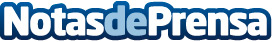 La diversificación marca el sector de la impresión digital en gran formatoLa gran variedad de recursos, técnicas y superficies sobre las que realizar una impresión digital en la actualidad propicia esta diversidad.Datos de contacto:SaúlNota de prensa publicada en: https://www.notasdeprensa.es/la-diversificacion-marca-el-sector-de-la Categorias: Comunicación Marketing Madrid Consumo http://www.notasdeprensa.es